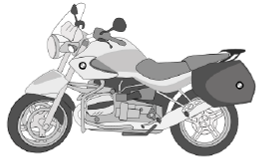 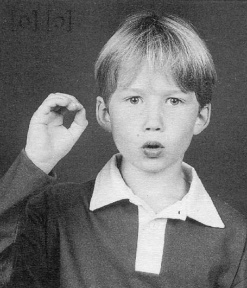 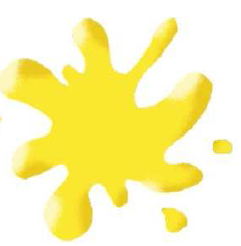 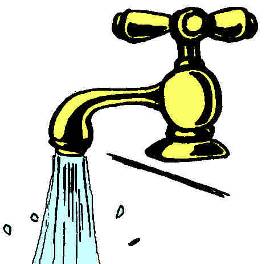 Je dis le nom des lettres :  c   e   t    y      a  k   o   r  P  ²y   c    p   K  q     o     t  C  p   d      A   c   q   O  R    Q ro       mo       to       po        do      co     ko   quo   rau     mau     tau     pau      dau    caureau   meau   teau   peau   deaudes carottes  -  le crocodile  -  la tortue  - une épaule  -  Pauline  -  un cadeau  -  des rideaux  -  un drapeau